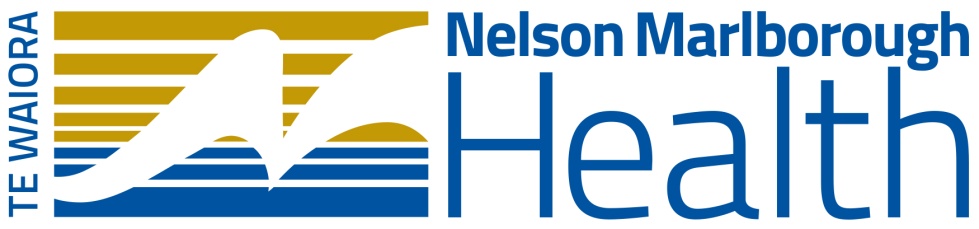 EMPLOYEE HEALTH questionnaire and DECLARATIONPlease read before completing the attached questionnaire.These questions relate to requirements for the job you are applying for – we wish to ensure your employment with Nelson Marlborough Health (NMH) would not place you, the patients/clients/service users or your colleagues at risk.  The questions are also designed to identify any personal health issues that you have that could be potentially affected by work at NMH or that would benefit from additional assistance.Your information will be managed in accordance with the Health and Safety at Work Act (HSWA), 2015, Privacy Act 1993 and the Health Information Privacy Code 1994.  Your information will be treated confidentially by Occupational Health who will give recommendations to your Manager and the Human Resource Department regarding your fitness to work.  No health details will be divulged without your permission.  Should you have an injury in the future, however, WorkAon our claim administrators may request your consent to access the information pertaining to your injury to determine eligibility for cover.If you wish to confidentially discuss any aspect of your health or if you are unclear as to the intent of the questions please do not hesitate to contact:Occupational Health NurseOccupational Health, Safety and WellbeingPhone 03-546-1800 ext. 7718Cell Phone 027 241 8903Appointments to NMH may not be confirmed unless there is satisfactory completion of this questionnaire and the information provided does not indicate an Occupational Health risk.  You may be contacted for further information if the information on your questionnaire is not clear or complete, or raises any concerns. NameHome Numbercell Phone NumberNMH position applied forNMH DepartmentNMH Nelson			Wairau		Other ________________Nelson			Wairau		Other ________________Nelson			Wairau		Other ________________Anticipated Start DateAppointing ManagerPreviously employed by NMDHB?Yes			No Yes			No Yes			No What has been your previous work experienceWhat has been your previous work experienceWhat has been your previous work experienceWhat has been your previous work experienceWhat has been your previous work experience	Clerical/Admin				Nursing/Midwives				Medicine					 Support Worker				Allied						Other _____________________	Clerical/Admin				Nursing/Midwives				Medicine					 Support Worker				Allied						Other _____________________	Clerical/Admin				Nursing/Midwives				Medicine					 Support Worker				Allied						Other _____________________	Clerical/Admin				Nursing/Midwives				Medicine					 Support Worker				Allied						Other _____________________	Clerical/Admin				Nursing/Midwives				Medicine					 Support Worker				Allied						Other _____________________What has been your previous hazard exposure i.e. noise, radiation, lung functionWhat has been your previous hazard exposure i.e. noise, radiation, lung functionWhat has been your previous hazard exposure i.e. noise, radiation, lung functionWhat has been your previous hazard exposure i.e. noise, radiation, lung functionWhat has been your previous hazard exposure i.e. noise, radiation, lung functionPrevious WorkHazards Exposed ToHow were you affected by the HazardHow were you affected by the HazardHow were you affected by the HazardGeneral QuestionsGeneral QuestionsGeneral QuestionsGeneral QuestionsGeneral QuestionsHave you ever had a manual handling injury, sprain or strain, which has affected your ability to work? If yes, please detail:________________________________________________________________________________________________________________________________________________Have you ever had a manual handling injury, sprain or strain, which has affected your ability to work? If yes, please detail:________________________________________________________________________________________________________________________________________________Have you ever had a manual handling injury, sprain or strain, which has affected your ability to work? If yes, please detail:________________________________________________________________________________________________________________________________________________YesNoYesNoHas your ability to function or work ever been affected by an overuse problem or repetitive strain injury e.g. DPI, OOS, RSI etc.  If yes, please detail:________________________________________________________________________________________________________________________________________________Has your ability to function or work ever been affected by an overuse problem or repetitive strain injury e.g. DPI, OOS, RSI etc.  If yes, please detail:________________________________________________________________________________________________________________________________________________Has your ability to function or work ever been affected by an overuse problem or repetitive strain injury e.g. DPI, OOS, RSI etc.  If yes, please detail:________________________________________________________________________________________________________________________________________________YesNoYesNoHas your ability to function or work ever been affected by back, neck, shoulder or arm problems?  If yes, please detail:________________________________________________________________________________________________________________________________________________Has your ability to function or work ever been affected by back, neck, shoulder or arm problems?  If yes, please detail:________________________________________________________________________________________________________________________________________________Has your ability to function or work ever been affected by back, neck, shoulder or arm problems?  If yes, please detail:________________________________________________________________________________________________________________________________________________YesNoYesNoDo you have any physical or mental health condition or injury that may impact on your ability to work now or in the future?  If yes, please detail:________________________________________________________________________________________________________________________________________________Do you have any physical or mental health condition or injury that may impact on your ability to work now or in the future?  If yes, please detail:________________________________________________________________________________________________________________________________________________Do you have any physical or mental health condition or injury that may impact on your ability to work now or in the future?  If yes, please detail:________________________________________________________________________________________________________________________________________________YesNoYesNoDo you have any medical conditions or take any medication that may make you more vulnerable to viral infections like a virus in a pandemic? If yes, please detail________________________________________________________________________________________________________________________________________________Do you have any medical conditions or take any medication that may make you more vulnerable to viral infections like a virus in a pandemic? If yes, please detail________________________________________________________________________________________________________________________________________________Do you have any medical conditions or take any medication that may make you more vulnerable to viral infections like a virus in a pandemic? If yes, please detail________________________________________________________________________________________________________________________________________________YesNoYesNoAt times in the workplace you may be required to perform some procedures on the floor such as resuscitation and physical restraint.  Will you be able to manage this? If no please detail:________________________________________________________________________________________________________________________________________________At times in the workplace you may be required to perform some procedures on the floor such as resuscitation and physical restraint.  Will you be able to manage this? If no please detail:________________________________________________________________________________________________________________________________________________At times in the workplace you may be required to perform some procedures on the floor such as resuscitation and physical restraint.  Will you be able to manage this? If no please detail:________________________________________________________________________________________________________________________________________________YesNoYesNoDo you have any health condition or injury that may impact on your ability to maintain an Annual Practicing Certificate, or obtain an Annual Practicing Certificate in the future?  If yes, please detail:________________________________________________________________________________________________________________________________________________Do you have any health condition or injury that may impact on your ability to maintain an Annual Practicing Certificate, or obtain an Annual Practicing Certificate in the future?  If yes, please detail:________________________________________________________________________________________________________________________________________________Do you have any health condition or injury that may impact on your ability to maintain an Annual Practicing Certificate, or obtain an Annual Practicing Certificate in the future?  If yes, please detail:________________________________________________________________________________________________________________________________________________YesNoN/AYesNoN/ADo you take any medication/s which may impact on your ability to do your job?  If yes, please detail:________________________________________________________________________________________________________________________________________________Do you take any medication/s which may impact on your ability to do your job?  If yes, please detail:________________________________________________________________________________________________________________________________________________Do you take any medication/s which may impact on your ability to do your job?  If yes, please detail:________________________________________________________________________________________________________________________________________________YesNoYesNoDo you have any problem with your hearing which may impact on your ability to do your job?   If yes, please detail:________________________________________________________________________________________________________________________________________________Do you have any problem with your hearing which may impact on your ability to do your job?   If yes, please detail:________________________________________________________________________________________________________________________________________________Do you have any problem with your hearing which may impact on your ability to do your job?   If yes, please detail:________________________________________________________________________________________________________________________________________________YesNoYesNoDo you have any visual impairment which may impact on your ability to do your job?                  If yes, please detail:________________________________________________________________________________________________________________________________________________Do you have any visual impairment which may impact on your ability to do your job?                  If yes, please detail:________________________________________________________________________________________________________________________________________________Do you have any visual impairment which may impact on your ability to do your job?                  If yes, please detail:________________________________________________________________________________________________________________________________________________YesNoYesNoDo you have any needs relating to a condition, injury or disability which may require support to do your job including work station requirements?    If yes, please detail: ________________________________________________________________________________________________________________________________________________Do you have any needs relating to a condition, injury or disability which may require support to do your job including work station requirements?    If yes, please detail: ________________________________________________________________________________________________________________________________________________Do you have any needs relating to a condition, injury or disability which may require support to do your job including work station requirements?    If yes, please detail: ________________________________________________________________________________________________________________________________________________YesNoYesNoDeclarationi declare to the best of my knowledge, the information I have given in this questionnaire is true and correct.     I understand giving false or misleading information, or suppressing information may jeopardise my employment or be a reason for future disciplinary action.Name:	__________________________________	Signed:	______________________________Date:	_______ / _______ / _______ (office use only)Sighted – suitable to appoint – no action requiredSighted – suitable to appoint – some action taken – appointing Manager advisedSighted – action taken – recommendations made to appointing Manager Action _____________________________________________________________________________________________________________________________________________________________________________________________________________________________________________________________________
	Name:	_________________________________	Signed:	_____________________________________	Date:	_______ / _______ / _______